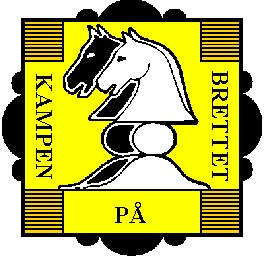 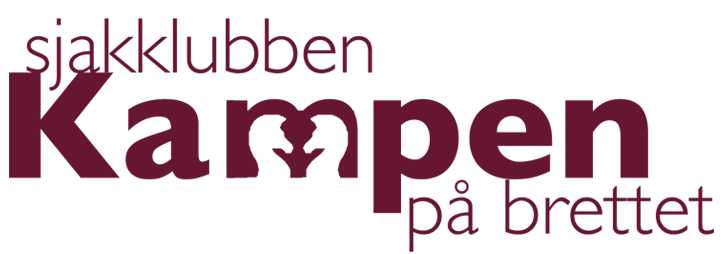 Årsberetning 2015
Sjakklubben Kampen på Brettet ble stiftet 18.9.2001. Det siste året har klubben hatt stor medlemsvekst, med det mest omfattende spilletilbudet noen gang.  Den 31.12.2015 var 34 spillere registrert i Norges Sjakkforbund gjennom Kampen på Brettet. I tillegg har klubben tre bimedlemmer. Fire medlemmer har kommet til i løpet av året. Hjertelig velkommen! 
Styret På årsmøtet 2015 ble følgende styre valgt	Leder:			Ole Petter Pedersen (gjenvalg)	Styremedlem: 	Kristoffer Gressli (ny)	Styremedlem:		Henrik S. Berg-Olsen (ny)	Kasserer:		Geir Hem (gjenvalg)Styret har hatt enkelte styremøter i forkant av spillekvelder og for øvrig behandlet saker på e-post. Styret har også et lukket rom på Facebook hvor det er mulig å drøfte saker løpende og mer «muntlig». MedlemsmøterVi har hatt enkelte medlemsmøter i 2015, hvor sjakktrening har vært tema. Disse har vært lagt til en time i forkant av langsjakken på mandagene. Responsen fra de som møtte opp var positiv, og det vil være bra om klubben klarer å gjenta dette enkelte ganger gjennom sesongen – ikke minst fordi vi har mange relativt ferske og entusiastiske spillere som har lyst til å lære mer.Økonomi
Økonomien har gjennomgående vært god. Etter kontingentendring på årsmøtet 2015 er kontingenten kr 700. Bimedlemmer har i 2015 betalt 350 kroner. I 2015 gjennomførte vi også en kronerulling for å få penger til å kjøpe inn trebrett og tilhørende brikker. Denne kronerullingen fikk en fantastisk oppslutning blant medlemmene, og sikret nok penger til å kjøpe ti brett før høstturneringen tok til. Takk til alle som bidro! I høst har arrangement av lynsjakk i samarbeid med Stjernen også bidratt til inntekter for klubben. Særlig takk til Kristoffer Gresslis engasjement for å få til dette.   
Forholdet til Norges SjakkforbundVi er medlemmer i NSF. Ingen representant for Kampen stilte på NSFs kongress. Forholdet til BydelshusetForholdet til Kampen Bydelshus har vært godt. Vi har muntlig kontrakt med bydelshuset. Kontrakten går i korthet ut på at klubben kan være i lokalene må at vi forplikter oss til å stille på dugnader, og driver sjakkvirksomhet til glede for Kampen. Vi har i 2015 ikke blitt bedt om å stille på dugnad. Spillelokalet har krympet på grunn av et installert kjøkken. Selv om bydelshuset har behandlet oss godt, kan vi ikke si at spilleforholdene er optimale. Oppmøtetoppen i klubben 201550 ulike personer har møtt opp på klubbens spillekvelder i 2015 – en fantastisk rekord! Honnør til Carlos Barrientos som har vært den mest aktive spilleren på klubbkveldene gjennom året.Fornavn	Etternavn	Totalt	VårCarlos	Barrientos	52	28Geir	Farner	47	26Kristoffer	Gressli	45	32Per Kr.	Hansen	43	26Asle	Jørgensen	38	23Rune Arild	Wågene	35	20Geir	Hem	31	17Henrik Seljeset	Berg-Olsen	30	18Jan Henrik	Ytteborg	28	15Astrid Sofia	Jacobsen	27	25Ole Petter	Pedersen	27	15Vegard	Gundersen	25	16Anders Sletvold	Moe	24	8Trond	Methi	23	15Geir	Solstad	23	15Magnus	Bjørnsen	22	12Lars Eivind	Lervåg	21	13Odd	Ristesund	20	11Tobias V	Langhoff	19	11Georg Barlindhaug	Ellingsen	18	11Per-Erik	Evensen	18	11Harald	Hageland	18	9Tom	Thorstensen	18	10Jan Arild	Dolonen	13	8Trond Allum	Kristoffersen	13	6Timo	Nurmi	13	9Kjell M	Haug	13	4Geir	Lorvik	10	10Mattis Lande	Esdaile	10	0Helge	Simonsen	9	2Ole K	Nordsveen	9	0Stian	Grøthe	8	8Julius V	Langhoff	8	1Jason	Mrdeza	8	1Eivind	Tjensvoll	7	0Kasper	Becker-Andersen	3	2Jesper	Olsen	3	3Dag	Herbjørnsrud	2	2Tommy	Tømte	2	2Vidar	Andreassen	2	0Axel	Tunsjø	2	0Stian	Fagerli	2	0Stein Sjuls	Hansen	1	1Ajanan	Nimalendran	1	1Abithan	Nimalendran	1	1Nikolai	Herbjørnsrud	1	1Kristian	Helstad	1	1Roar	Thorstensen	1	0Njall	Ekstrøm	1	0Nicolas	Bergh	1	0Medlemmers deltakelse utenfor klubbenSom vanlig er det Odd Ristesund som er den suverent mest aktive spilleren utenfor klubben. I sesongen 2014/15 kjempet han igjen om seier i Klasse 3 i ISBRE Norges Grand Prix, og endte til slutt på 4. plass – meget sterkt!Vi registrerer også at Kampen fikk en Oslomester i 2015: Emma Christine Øverland vant klassen for begynnere (jenter)!Siden NM ble arrangert i Oslo var Kampen også godt representert med til sammen fem deltakere. Klubben stilte også i lagkampen med tidshandicap. KlubbmesterskapLynsjakk: Timo Nurmi ble klubbmester foran Jason Mrdeza og Vegard Gundersen.Hurtigsjakk: Timo Nurmi ble klubbmester foran Geir Farner og Per Kristian Hansen.Langsjakk: Geir Farner ble tidenes første offisielle klubbmester, foran Kjell M. Haug og Jan Henrik Ytteborg.ØstlandsserienKampen stilte for første gang med to lag i seriesjakken i sesongen 2014/15. 1. laget rykket opp fra 4. divisjon avdeling D med klar margin etter fem seire på fem kamper og 14,5 poeng på 20 partier. 2. laget vant en match og spilte en uavgjort av sine fem kamper i 4. divisjon avdeling A. I 2015/16 stiller kampen også med to lag. 1. laget er etter to runder på 6. plass i sin avdeling med en uavgjort og ett tap og 2,5/8 poeng. 2. laget er på 5. plass i sin avdeling med to tap og 2,5/8 poeng. 2. laget skal ha en klar breddeprofil, og særlig er vilje til å bruke tiden til rådighet i langsjakken en viktig faktor for laguttaket. Førstelaget har som ambisjon å etablere seg i 3. divisjon.RatingEn rekke spillere i klubben står nå oppført med offisiell norsk rating. 12 nye spillere har fått rating i 2015. Enkelte spillere har også FIDE-rating. Harald Hageland (+181), Geir Farner, Kristoffer Gressli og Carlos Barrientos har alle en framgang på over 100 ratingpoeng i 2015. Totalt er framgangen for de 15 spillerne med rating også i 2014 på 449 ratingpoeng. Ole Petter Pedersen (68), Kristoffer Gressli (41) og Asle Jørgensen (40) har flest ratede partier i 2015. Norsk rating per september 2015 og FIDE-rating per 1. januar 2016:KjempedagssjakkDen første lørdagen i juni stiller klubben som alltid på Kjempedagene på Kampen. Vi spilte sjakk ute i Nittedalsgt. Vellykket, som vanlig.   Grønland Internasjonale torgdagKlubben stilte som alltid på Grønland i månedsskiftet august-september. Dette er en populær og synlig markering av klubben i forhold til bydelen. Sosiale samlingerBåde sommeravslutning og julebord gikk av stabelen på Kampen Bistro. Julebordet kåret for andre gang Årets vakreste trekk, hederen gikk til Ole Petter Pedersen for sitt dronningoffer i vårens langsjakk: Hvit trekker og vinner. Pedersen – Gundersen 1-0, 19. januar 2015. 23. Dxc6!!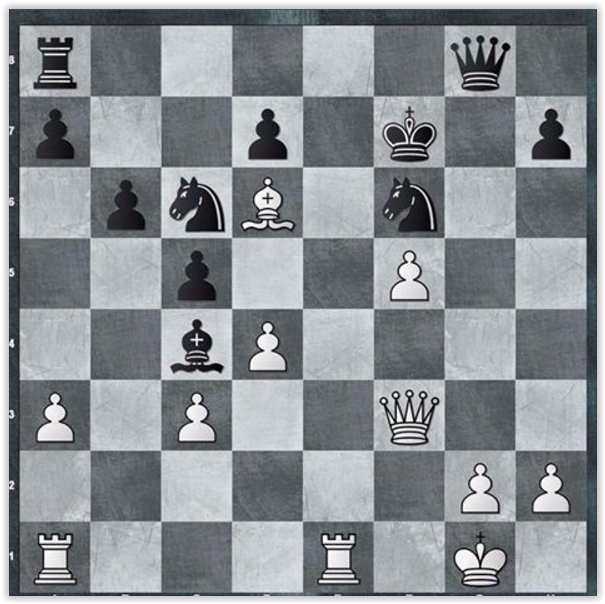 Hvit vinner både tilbake materiellet og vel så det ved hjelp av løper, tårn og bonden på f5.
Sjakkbibliotek Vi har et bibliotek til glede for klubbenes medlemmer. Bøker DVD-er og CD-er finnes i spillelokalet til medlemmenes allmenne benyttelse.Nettsider for klubbenDisse finnes på www.kampensjakk.no.BarnesjakkenHver tirsdag fra 17-19 har det vært åpent for barn under 15 år. Barnesjakklubben ble skilt ut som en egen enhet i 2003, og har eget årsmøte og egen årsberetning. Kampen på Brettets Ungdoms økonomi er skilt fra Sjakklubben Kampen på Brettet. Per Kristian Hansen gjør en formidabel innsats som leder av barnesjakken, noe "moderklubben" er svært takknemlig for.
6.1.2016 / StyretNrNavnNorskEndringPartierRatede partierFIDE LangFIDE HurtigFIDE LynNrNavnrating2014-15totalti 2015FIDE LangFIDE HurtigFIDE Lyn1.Nurmi Timo187678422011202120152.Hansen Per Kr.1725-3538151822191918123.Ytteborg Jan Henrik1636345 179616754.Mrdeza Jason1629 175.Gressli Kristoffer156914356411660170016766.Farner Geir1553157311615197.Thorstensen Roar1411265 168717938.Pedersen Ole Petter1366-120768160717499.Jørgensen Asle1364-36934017531755169010.Hem Geir1356-21482111.Ristesund Odd1348-5218613515131714176412.Thorstensen Tom131215 13.Gundersen Vegard1306421172014.Solstad Geir127517 15.Barrientos Carlos1268105532516921758169316.Hageland Harald1250181281517.Berg-Olsen Henrik Seljese118557642918.Lorvik Geir114914 19.Jacobsen Astrid Sofia111247 14161393138920.Ellingsen Georg B109515 21.Lervåg Lars Eivind109024 22.Langhoff Tobias V1027 2523.Becker-Andersen Kasper1017 1524.Bjørnsen Magnus897 491342131725.Kristoffersen Trond Allum868-21332126.Wågene Rune Arild765-77372027.Grøthe Stian63918 Moe Anders Sletvold1494